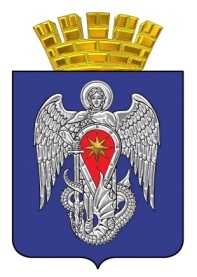 МИХАЙЛОВСКАЯ ГОРОДСКАЯ ДУМАВОЛГОГРАДСКОЙ ОБЛАСТИРЕШЕНИЕПринято Михайловской городской Думой 06 марта 2023 г.                                                                     № 38О внесении изменений в решение Михайловской городской Думы Волгоградской области от 27 декабря 2022 № 31 «Об утверждении прогнозного плана (программы) приватизации имущества, находящегося в собственности городского округа город Михайловка Волгоградской области, на 2023 год и плановый период 2024 и 2025 годов»	В соответствии с федеральными законами от 06.10.2003 № 131-ФЗ «Об общих принципах организации местного самоуправления в Российской Федерации», от 21.12.2001 № 178-ФЗ «О приватизации государственного и муниципального имущества», руководствуясь требованиями Положения приватизации имущества, находящегося в собственности городского округа  город Михайловка Волгоградской области, утвержденного решением Михайловской городской Думы Волгоградской области от 29.12.2020  № 360, статьей 19 Устава городского округа город Михайловка Волгоградской области, Михайловская городская Дума Волгоградской областиРЕШИЛА:1. Внести в решение Михайловской городской Думы Волгоградской области              от 27 декабря 2022 № 31 «Об утверждении прогнозного плана (программы) приватизации имущества, находящегося в собственности городского округа город Михайловка Волгоградской области, на 2023 год и плановый период 2024 и 2025 годов»» следующие изменения:1.1. Пункты 13 и 17 раздела 2 Прогнозного плана (программы) приватизации имущества, находящегося в собственности городского округа  город Михайловка Волгоградской области на 2023 год и плановый период 2024 и 2025  годов изложить в следующей редакции:2. Настоящее решение подлежит официальному опубликованию.3. Контроль исполнения настоящего решения возложить на постоянную комиссию по бюджетной, налоговой, экономической политике и предпринимательству Михайловской городской Думы.Председатель Михайловской городской Думы  Волгоградской области                                                                           В.А. КругловГлава городского округагород Михайловка Волгоградской области                                                                           А.В. Тюрин«10» марта 2023 г.№п/пНаименование имуществаАдрес местонахожденияимуществаКраткая характеристикаДата приватизации13 Нежилое зданиеВолгоградская область, г.Михайловка,      ул. П. Морозова, 74- нежилое здание общей площадью 895,7 кв. м, кадастровый номер 34:37:010220:63, балансовая стоимость              1,00 рубль;- земельный участок общей   площадью 3 116,0 кв. м, кадастровый номер 34:37:010220:50, кадастровая стоимость 1 351 658,48 рублей.2023г.17Нежилое здание, расположенное   на земельном участкеВолгоградская область, г.Михайловка, ул. Торговая, 63- Нежилое здание общей площадью 237,1 кв. м, кадастровый номер 34:37:010268:332 Балансовая стоимость 153 000,00 рублей, остаточная стоимость 53 794,26 рублей;- Земельный участок общей   площадью 465,0 кв. м, кадастровый номер 34:37:010268:610, кадастровая стоимость 811 039,00 рублей.2023г.